Российская Федерация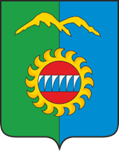 Администрация города ДивногорскаКрасноярского края Р А С П О Р Я Ж Е Н И Е27.12.2023                                                    г. Дивногорск                                                      № 2313рО капитальном ремонте МБОУ СОШ № 4В рамках реализации государственной программы «Развитие образования» на 2024-2026 годы, руководствуясь статьей 43 Устава городского округа город Дивногорск:1. Утвердить муниципальный штаб по подготовке к проведению капитального ремонта МБОУ СОШ № 4 в следующем составе:Кузнецова М.Г. - Первый заместитель Главы города;Фролова Н.В.-  заместитель Главы города;Дворецкий М.И. - директор МКУ «ЦТО»;Дударева А.В. - директор МАОУ гимназия № 10 имени А.Е. Бочкина;Ерошкина И.Ю. - директор МБОУ «Школа № 2 им. Ю.А. Гагарина»;Кабацура Г.В. - начальник отдела образования администрации города;Калинин Н.В.- начальник отдела физической культуры, спорта и молодежной политики администрации города;Коршун Е.Г. - директор МБОУ СОШ № 4;Косенко О.В. - заведующий МБДОУ д/с № 12;Кочанова М.А. - руководитель МСКУ «МЦБ»;Меньших С.М. - директор МБОУ ДО «ДДТ»;Стерхова С.П.- директор МКУ «ГИМЦ»;Чавдарь Т.В. - начальник отдела культуры администрации города;Шарова Л.А. - инженер МКУ «ЦТО» (секретарь муниципального штаба).2. Утвердить Дорожную карту (план мероприятий) по проведению капитального ремонта в здании МБОУ СОШ № 4 (приложение к настоящему распоряжению).3. Отделу образования администрации города (Кабацура Г.В.) в срок до  подготовить приказ о временном переводе  обучающихся МБОУ СОШ № 4 в другие образовательные организации на период капитального ремонта.4. МКУ «ЦТО» (Дворецкий М.И.) организовать подвоз обучающихся первых классов МБОУ СОШ № 4 к МАОУ гимназия № 10 имени А.Е. Бочкина, подготовить необходимые документы для открытия нового маршрута.5. Контроль исполнения настоящего распоряжения возложить на Первого заместителя Главы города М.Г. Кузнецову.Глава города                                                                                          С.И. ЕгоровПриложение к распоряжениюадминистрации города Дивногорскаот 27.12.2023г. № 2313рДорожная карта (план мероприятий)по подготовке к проведению капитального ремонта в МБОУ СОШ № 4С О Г Л А С О В А Н И Епроекта постановления, распоряжения администрации города Дивногорска                   «О капитальном ремонте МБОУ СОШ № 4»РЕЕСТРрассылки постановления, распоряжения№ п/пНаименование мероприятияСрок исполнениядоОтветственный1.Заключить соглашение с министерством образования о выделении денежных средств на приобретение оборудованиядекабрь 2023 -январь 2024 Администрация города 2.Оформить документы на передачу здания с кадастровым номером 24:46:0101007:36 во временное пользование УКС Красноярского краяфевраль 2024 МБОУ СОШ № 4,УКС,  КОГДУМИЗО3.Провести разъяснительную работу с работниками учреждений о предстоящих изменениях условий трудового договора;  уведомить персонально под подпись работников учреждений о предстоящих измененияхдо 25 декабря 2023 МБОУ СОШ № 4,Отдел образования4.Подготовить дополнительные соглашения к заключенным трудовым договорам с сотрудниками о временном изменении адреса рабочего места на период капитального ремонта январь-февраль2024 МБОУ СОШ № 45.Разместить «Уведомление для родителей о предстоящем капитальном ремонте» на официальном сайте учреждения(сроки, куда перевод, вместе со всем классом для продолжения обучения)до  МБОУ СОШ № 46.Создать на официальном сайте учреждения специальный раздел с информацией о ходе капитального ремонта, при изменении информации незамедлительно обновлять информацию в данном разделе. до МБОУ СОШ № 47.Создать на официальном сайте отдела образования и администрации города специальный раздел с информацией о ходе капитального ремонта, при изменении информации незамедлительно обновлять информацию в данном разделе.до  МКУ «ГИМЦ», Пресс-служба администрации города8.Создать чат для информирования родителей о мероприятиях, реализуемых в ходе проведения капитального ремонта здания на информационно-коммуникационной  платформе «Сферум»  до  МБОУ СОШ № 49.Переоформить обязательства по контрактам в части содержания здания школыс даты передачи здания УКСМБОУ СОШ № 410.Оформление заявления в Роспотребнадзор Красноярского края о проведении капитального ремонта и распределении учащихся в образовательные учреждения городаянварь-февраль2024 Отдел образования11.Заключение договоров о передаче помещений в безвозмездное пользование и на возмещение коммунальных услуг с принимающими учреждениями: дополнительного образования, образовательные организации, объекты культуры и спорта  март 2024 МБОУ СОШ № 4,МБОУ СОШ № 2,МАОУ гимназия № 10,МБДОУ д/с № 12,Отдел культуры,Отдел спорта,КОГДУМИЗО12.Создание Штаба родительского (общественного) контроля до 15.02. Отдел образования, МБОУ СОШ № 413.Организация работы по демонтажу существующих систем АПС и  СО, системы видеонаблюдения, системы интернет.февраль-март 2024 МБОУ СОШ № 4,14.Организация подвоза учащихся 1-х классов к образовательному учреждению с открытием нового маршрутамарт-декабрь 2024 МБОУ СОШ № 4,МКУ «ЦТО»15.Организация обучения детей ресурсного класса на базе МБДОУ д/с12 февраль-март 2024 МБОУ СОШ № 4,МБДОУ д/с 1216.Организация питания учащихся начальных классов на базе МАОУ Гимназия № 10 им. А.Е. Бочкинафевраль-март 2024 МБОУ СОШ № 4,МАОУ гимназия № 10,Поставщик питания17.Организация питания учащихся  классов на базе МБОУ СОШ № 2февраль-март 2024 МБОУ СОШ № 4,МБОУ СОШ № 2,Поставщик питания18.Организация работы охранной службы (продление периода работы ЧОП и возмещение расходов)до  МБОУ СОШ № 4,МБОУ СОШ № 2;МАОУ гимназия № 1019.Организация перевозки библиотечного фонда в здание, расположенное по адресу: г. Дивногорск ул. Чкалова 152 (здание д/с 8)январь-март 2024 МБОУ СОШ № 4,МБДОУ д/с 12,МКУ «ЦТО»20.Организация перевозки мебели и оборудования в здание, расположенное по адресу: г. Дивногорск ул. Чкалова 152 (здание д/с 8)февраль-март 2024 МБОУ СОШ № 4,МБДОУ д/с 12,МКУ «ЦТО»21.Предусмотреть софинансирование местного бюджета (выполнение работ по благоустройству территории МБОУ СОШ № 4)январь-сентябрь 2024 Администрация города,МБОУ СОШ № 422.Организация закупочных процедур по приобретению оборудования в рамках капитального ремонтамарт2024МКУ «Закупки»,МБОУ СОШ № 423.Финансирование здания МБОУ СОШ № 4 при проведении капитального ремонта (обеспечение функционирования здания)январь-декабрь 2024 МСКУ «МЦБ»,Отдел образования,МБОУ СОШ № 424.Организация летнего отдыха на базах общеобразовательных учреждений города с дневным пребыванием детейфевраль2024 МБОУ СОШ № 4,Отдел образования,МБОУ ДО «ДДТ»25.Организация дополнительного образования детейянварь-декабрь2024 МБОУ СОШ № 4,МКУ «ГИМЦ»,МБОУ ДО «ДДТ»,Отдел культуры;Отдел спорта26.Подготовка мероприятий по организации образовательного процесса в здании после капитального ремонта. Ввести здание в эксплуатацию после капитального ремонтадекабрь-январь 2024-2025 МБОУ СОШ № 4,Отдел образования Наименование должностиФ.И.О.Дата передачи на согласованиеЗамечания, подпись, датаПервый заместитель Главы города Кузнецова М.Г.Заместитель Главы города Фролова Н.В.Заместитель Главы города Середа А.И.ПрокуратураРуководитель Финансового управленияПрикатова Л.И.Начальник отдела правового и кадрового обеспеченияКудашова С.В.Руководитель КОГДУМИЗОБахмацкая Е.В.Главный бухгалтерСурикова Е.П.Начальники отделов:архитектуры и градостроительства Шкоморода Н.В.экономического развитияПанченко В.Ю.образованияКабацура Г.В.культурыНачальник ТО КГКУ “УСЗН”Булгакова Н.В.Руководитель МКУ «Закупки»Мицкевич И.В.Руководитель МКУ «УСГХ»Спиридонова Н.В.Руководитель МСКУ «МЦБ» Кочанова М.А.Исполнитель: отдел образования администрации города Дивногорска Полежаева Екатерина Николаевна т. 3-36-4118.12.2023№№Наименование адресатаНаименование адресатакол-во экземпляровкол-во экземпляров1Отдел образованияОтдел образования332Отдел культурыОтдел культуры113Отдел спорта и молодёжной политикиОтдел спорта и молодёжной политики114                                       МКУ «МЦБ»                                       МКУ «МЦБ»11